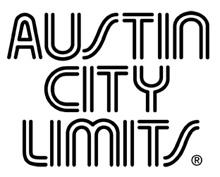 Austin City Limits Showcases UK Rock Icons Arctic Monkeys and Austin’s own Wild ChildNew Episode Premieres January 19 on PBSAustin, TX—January 16, 2019—Austin City Limits (ACL) showcases the best of music from near and far to cure the January blues: UK modern rock icons Arctic Monkeys and Austin favorites Wild Child.   The new episode premieres Saturday, January 19 at 8pm CT/9pm ET.  The program airs weekly on PBS stations nationwide (check local listings for times) and full episodes are made available online for a limited time at pbs.org/austincitylimits immediately following the initial broadcast. Viewers can visit acltv.com for news regarding future tapings, episode schedules and select live stream updates. The show's official hashtag is #acltv.One of today’s biggest live acts, Arctic Monkeys perform highlights from their 2019 Grammy-nominated album, Tranquility Base Hotel & Casino, which topped many critics’ 2018 year-end best lists.  The acclaimed Sheffield, UK quartet received a coveted 2019 Brit Award nomination for Best Band and they deliver the goods in their ACL debut with a sultry, stylized, captivating six-song set.  The Arctic Monkeys play as their movements are captured not only by the ACL cameras, but allegedly, as well, by the cameras of a faux documentary crew filming their every move. Frontman Alex Turner revels in the persona of a rock ‘ roll superstar, oozing charisma on dramatic set opener “Crying Lightning” from 2009’s Humbug before checking into Tranquility Base Hotel & Casino for a lush three-song opus.  Turner then checks out with a stone-cold classic, “R U Mine?” from the band’s 2013 chart-topping, platinum smash AM, thrilling the Austin audience.  A band with Central Texas roots, the Austin-based ensemble Wild Child wow in an irresistible ACL debut filled with their wistful-yet-spiky love songs.  The Austin-American Statesman raves, “Four albums in, the Austin indie-folk band-that-could has become increasingly confident without losing the sense of childlike wonder that’s so central to the spirit of their music.”  The road-tested septet, anchored by perpetually smiling singer Kelsey Wilson and her soaring vocals, perform songs from their recent Expectations.  Wilson and co-writer/vocalist/ukelele player Alexander Beggins intertwine vocals on the playful set-opener “Alex,” before the tempo slows for the lush ballad “Eggshells.”  The band is joined by a guest set of horns to augment the pop swell of “1996,” and the lovelorn “Back & Forth.”  They strip down to guitars and vocals for the harmony-laden fan favorite “Sinking Ship,” before closing out with a crowd-pleaser, the funky, melodic charmer “Expectations.”“Every season we include at least a couple of bands that represent the best of Austin, and Wild Child captures the spirit of Austin indie music better than any other,” says ACL executive producer Terry Lickona, “and Arctic Monkeys is exactly what you would expect - their hardcore fans won’t be disappointed!”Arctic Monkeys setlist:CRYING LIGHTNING ONE POINT PERSPECTIVEKNEE SOCKSTHE ULTRACHEESESTAR TREATMENTR U MINE?Wild Child setlist: ALEXEGGSHELLS1996 BACK & FORTH SINKING SHIPEXPECTATIONSSeason 44 | Season 44 Broadcast Season (second half)January 5		Trombone Shorty & Orleans Avenue
January 12		Residente
January 19		Arctic Monkeys / Wild Child
January 26		Willie NelsonFebruary 2		Buddy Guy/ August GreeneFebruary 9		ACL Presents: Americana Music FestivalAustin City Limits continues to offer its popular live streams of select performances for fans worldwide on ACL's YouTube Channel.  Viewers can visit acltv.com for news regarding livestreams, future tapings and episode schedules.For images and episode information, visit Austin City Limits press room at http://acltv.com/press-room/.About Austin City LimitsAustin City Limits (ACL) offers viewers unparalleled access to featured acts in an intimate setting that provides a platform for artists to deliver inspired, memorable, full-length performances. The program is taped live before a concert audience from The Moody Theater in downtown Austin. Austin City Limits is the longest-running music series in television history and remains the only TV series to ever be awarded the National Medal of Arts. Since its inception, the groundbreaking music series has become an institution that's helped secure Austin's reputation as the Live Music Capital of the World. The historic KLRU Studio 6A, home to 36 years of ACL concerts, has been designated an official Rock & Roll Hall of Fame Landmark. In 2011, ACL moved to the new venue ACL Live at The Moody Theater in downtown Austin. ACL received a rare institutional Peabody Award for excellence and outstanding achievement in 2012.	 Austin City Limits is produced by KLRU-TV and funding is provided in part by Dell, American Airlines, the Austin Convention Center Department and Cirrus Logic. Additional funding is provided by the Friends of Austin City Limits. Learn more about Austin City Limits, programming and history at acltv.com.Media Contact:Maureen Coakley for ACLmaureen@coakleypress.comt: 917.601.1229